Frenchtown Presbyterian Church908-996-2227Email: office@frenchtownpres.org Website: www.frenchtownpres.orgWorship Services 9:30AM Session (Elders)Board of DeaconsChurch Staff Pastor        			           pastormerideth@gmail.comRev. Dr. Merideth Mueller-Bolton           1-609-303-0500Church Secretary		           Financial ManagerLea Raymond              908-996-2227       Mary Ann Hampton      908-996-2227 office@frenchtownpres.org                      finance@frenchtownpres.orgTreasurer			           Music Director	                              Nick Barrett	          908-996-2227       Josh Wilson                    610-393-8670                                                                                       pianomanjosh@117@gmail.com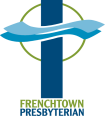 October 9, 2022 Welcome to all who worship with us this morning!Prelude Welcome & Announcements                                                                                    God Gathers Us in Love Call to Worship (Psalm 104:1-3,5, 24, 35) Leader: Bless the Lord, O my soul.People:  O God, how majestic you are! You are clothed in glory and grandeur!Leader: You wear light like a robe; You open the skies like a curtain.People:  You make the clouds your chariot and ride on the wings of the wind. You set the earth on its foundations so that it shall never be shaken.Leader: Lord, you have done so many things! You have made the earth overflow in wonder.People: We praise you, with every bit of ourselves! Praise the Lord!  Opening Prayer (unison)Lord of life and giver of every good gift. Apart from your leading we have no direction. Without your grace, we have no strength. Separated from your love, we have no hope. Open our hearts to the touch of your hand and grant us the joy of your face shining upon us. O God, be in our midst this morning.  Receive our worship and praise and let the renewing power of your Holy Spirit call us to new and glorious living! Through Christ our Lord, Amen.*Hymn #12                        "Immortal, Invisible, God Only Wise"Call to ConfessionPrayer of Confession    God of all grace, you have given us commandments to live by and we have received them, but we have not kept them wholly.  We have resisted, not wanting to know fully what you expect of us.  We have not loved as fully as you love.  Forgive our incomplete obedience, our resistance to surrender, and our half-hearted love.  We seek your mercy and counsel through Jesus Christ our Lord. Amen.Assurance of ForgivenessPassing of the PeacePsalter Hymn #592                                           “Holy, Holy, Holy”God Speaks to Us Through God’s WordScripture                                                                  Revelation 2:1-5Choral Anthem                                                       Scripture                                                                 Ephesian 1:17-23Message                                                        "Mission Unstoppable"Affirmation of Faith (unison) (from the Belhar confession)We believe in the triune God, Father, Son and Holy Spirit, who gathers, protects and cares for the church through Word and Spirit.   This, God has done since the beginning of the world and will do to the end. We believe in one holy, universal Christian church, the communion of saints called from the entire human family, and that true faith in Jesus Christ is the only condition for membership of this church.  We believe that Christ’s work of reconciliation is made manifest in the church as the community of believers who have been reconciled with God and with one another. That unity is, therefore, both a gift and an obligation for the church of Jesus Christ.  We believe that this unity of the people of God must be manifested and be active in a variety of ways: in that we love one another; and that we experience, practice and pursue community with one another.God Calls Us to RespondJoys and ConcernsPrayers of the People & The Lord’s PrayerInvitation to the OfferingOffertory PrayerGifts of the People    Offertory    *Doxology – Hymn #606   God Sends Us Out to Reflect God’s Love*Closing Hymn #307              “God of Grace and God of Glory”Charge and BlessingChoral Benediction                                            Postlude                  **************************************please stand if ableMISSION STATEMENTWe are a body of believers in Jesus Christ the Lord that strives to be a living reflection of God’s love. We come together to confirm our individual faith while spreading the message of hope and love by serving those in need through mission and outreach.NEWS AND EVENTSEVENTS DURING THE WEEK – October 10-16MondayTuesday   AA Meeting 6:30am   Senior Community Yoga and Lunch 11:15am at Alexandria Park   Card Games, 2-4pm in Fellowship Hall   AA Meeting, 8pmWednesday    AA Meeting 7:30pmThursday   AA Meeting 6:30am   Chancellor choir rehearsal 7:30-9pm.Friday    Alanon Meeting 12-1pmSaturday    Saturday Women's AA Group Meeting 9am    AA Meeting 7pm Next Sunday     Monthly BreakfastSunday SchoolHey Kids, we are looking for you to join in the fun on Sunday mornings at 9:30 am.  We learn about Jesus, enjoy a snack, and make a craft each week.  If you have any questions or need more information, please contact Tonya Reese at tonya.reese@hotmail.com or 908-310-9240.Chris Liberatore is alert and the family is encouraging visitors.  He has no speech yet but can respond by moving his right hand and arm.  He is at KINDRED LTAC 400 West Blackwell Street, Dover, NJ 07801 973-537-3818.Christmas CantataRehearsals will be on Sundays from 11:00 - 12:00 at Frenchtown Presbyterian Church with our performance on Sunday December 18th at 1:00 p.m. New to singing or not sure about your musical ability? No worries - we have pre-made sing along tracks to help you learn the music- the more the merrier! If you are interested or have any questions, you can reach out to Josh Wilson directly via his email: pianomanjosh117@gmail.com or by phone at 610-393-8670.Parent Pit StopThe Trick or Treat Parent Pit stop will take place on Halloween October 31st.  To help support this great community event we are asking for donations of candy.  If you are able to donate, please leave them in church kitchen.  Please label all donations for the Pit Stop.  Thank you,                Bagel Help in the MorningDue to the deacon rotation of their terms we are now very short of Deacons to help with the bagel Pick Up, Set Up, and Clean Up.If you are able to help, sign up on the Bagel Sign Up Sheet, on the “I Can Do That” board in Fellowship Hall. The Bagels are to be picked up on Sunday Morning around 8:30 AM, at Bridge Street (Goldberg’s) Bagels in Milford. Bring them to church and set up. Thank you. Contact Ken for questions 908-310-1884Building and Grounds and OutreachPaul Pfisterer                  267-884-6198Maureen Breiner           908-235-8431John Fiebig                     908-996-6436Jennifer Campbell         908-502-2575Carl Stokes                     215-429-1010Christian EdTonya Reese                   908-310-9240      Worship & MusicFran Volski                    908-625-0974Bill Penyak                     908-625-6575Jennifer Griffith             908-625-2943        PersonnelClerk of SessionBill Penyak                     908-625-6575Kathy Skerbetz               908-720-6533BenevolenceShut-ins and Long-Term illnessKen Gerhardt                 908-310-1884Deborah Fiebig              908-303-6704Short-Term illnessBereavementEileen Warkala               908-574-9366Carole Barrett                 908-419-7082Carole Barrett                 908-419-7082HospitalitySharon Beck                  908-752-3822